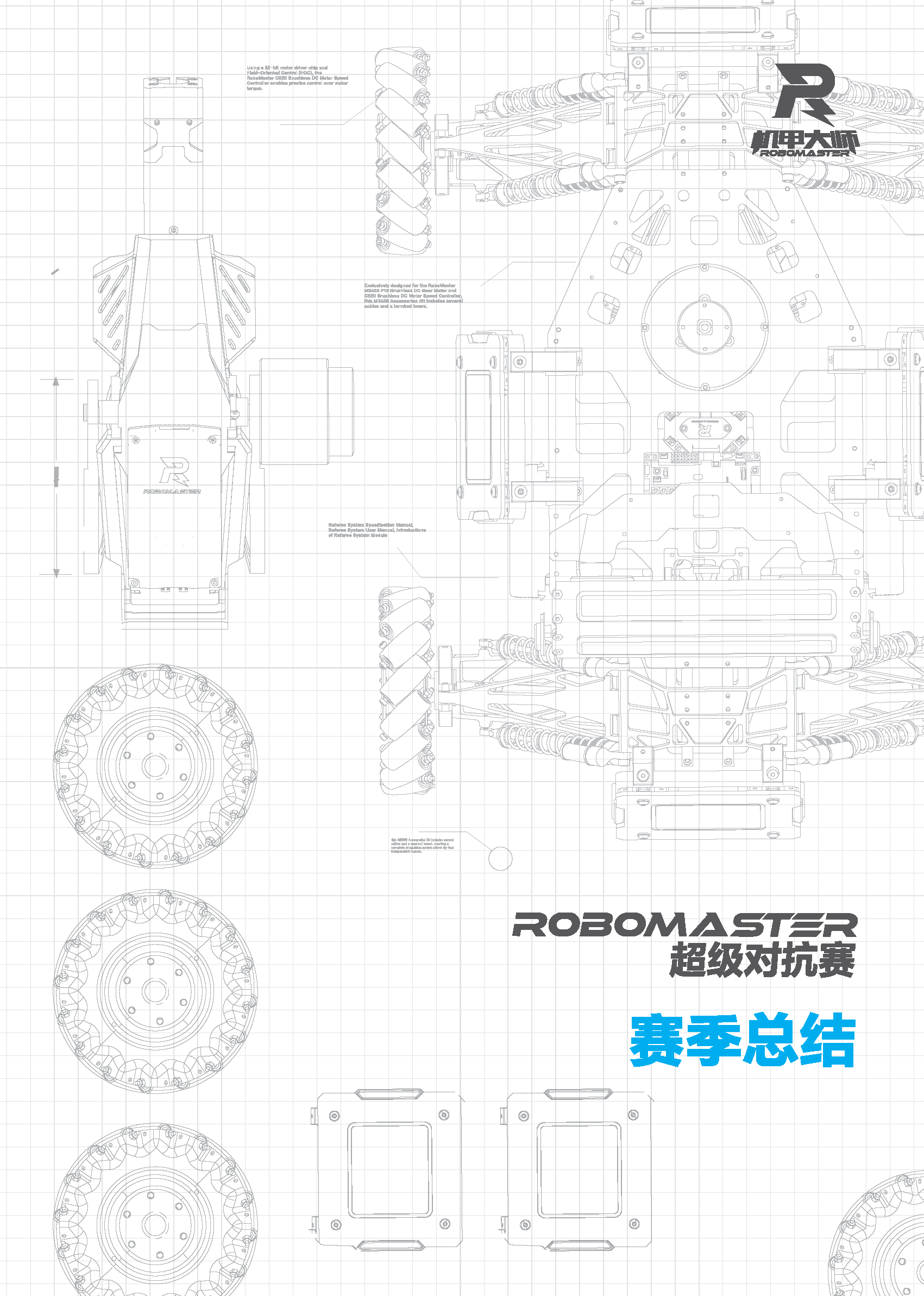 目录1. 赛季目标复盘总结	31.1 本赛季成绩目标	31.1.1 本赛季成绩-目标对比	31.1.2 成绩与目标异同原因分析	31.1.3 经验总结	31.2 本赛季技术突破目标	31.2.1 本赛季实际研发技术点-目标对比	31.2.2 实际研发技术点与目标差异原因分析	31.2.3 经验总结	31.3 本赛季团队建设目标	31.3.1 本赛季团队建设流程实现情况-目标对比	31.3.2 团队建设流程实现与目标差异原因分析	31.3.3 经验总结	42. 比赛分析复盘总结	52.1 规则解读	52.2 步兵机器人	52.3 哨兵机器人	52.4 工程机器人	52.5 英雄机器人	52.6 空中机器人	52.7 雷达机器人	53. 团队架构总结	64. 基础建设复盘总结	74.1 可用资源	74.2 协作工具使用	74.3 研发管理工具使用	74.4 资料文献整理	74.5 财务管理	85. 团队章程及制度	95.1 团队制度	9审核决策制度	9XX制度	9附录 学术创新成果	10赛季目标复盘总结本赛季成绩目标填写这里	本赛季成绩-目标对比填写这里成绩与目标异同原因分析填写这里经验总结填写这里本赛季技术突破目标填写这里本赛季实际研发技术点-目标对比填写这里实际研发技术点与目标差异原因分析填写这里经验总结填写这里本赛季团队建设目标填写这里本赛季团队建设流程实现情况-目标对比填写这里团队建设流程实现与目标差异原因分析填写这里经验总结填写这里比赛分析复盘总结规则解读填写这里步兵机器人填写这里哨兵机器人填写这里工程机器人填写这里英雄机器人填写这里空中机器人填写这里雷达机器人填写这里团队架构总结基础建设复盘总结可用资源协作工具使用填写这里研发管理工具使用填写这里资料文献整理财务管理填写这里 团队章程及制度团队制度审核决策制度填写这里XX制度填写这里附录 学术创新成果填写这里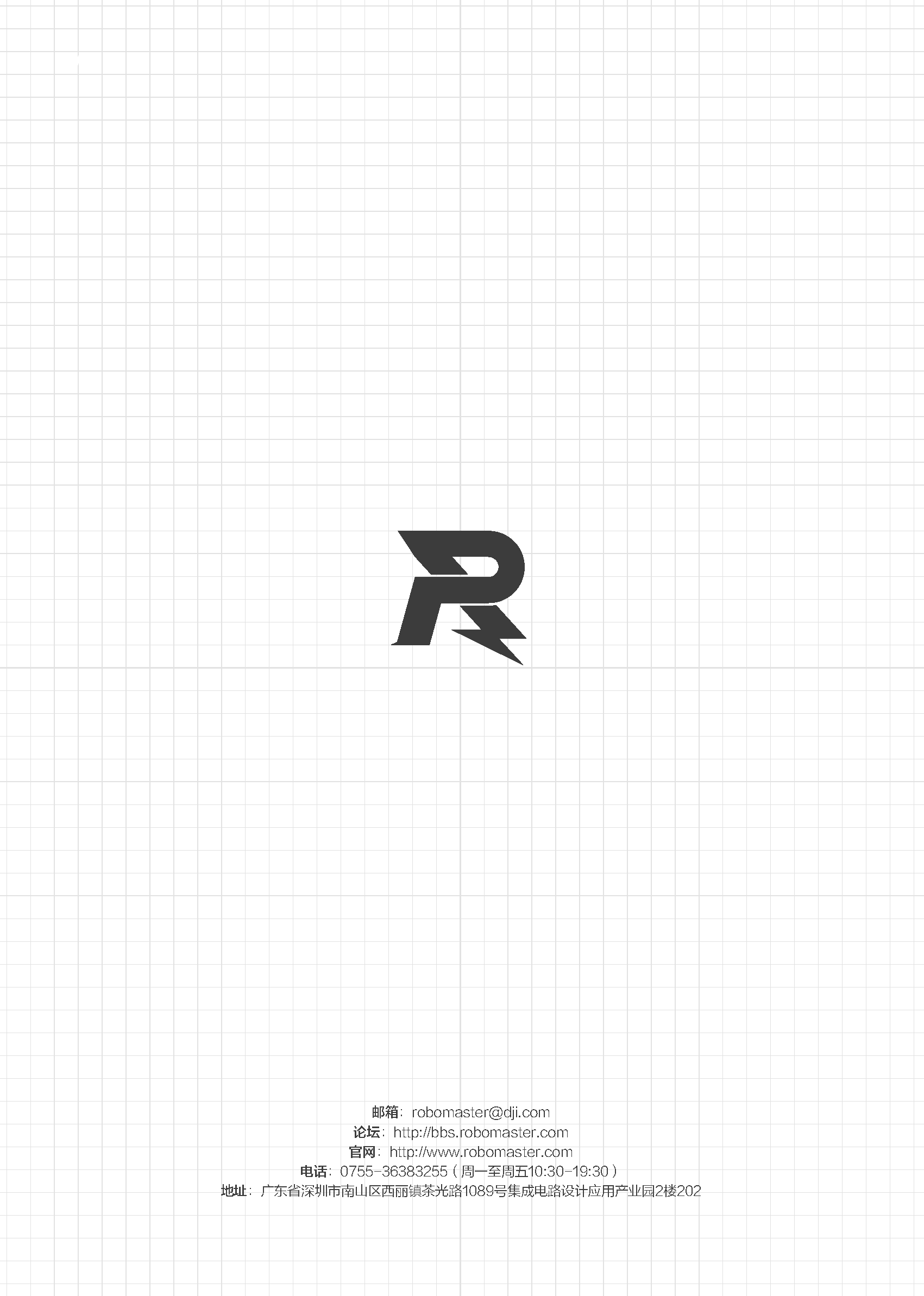 职位分类角色角色职责职能描述人员要求指导老师指导老师指导老师指导老师顾问顾问顾问顾问正式队员管理层队长队长正式队员管理层副队长副队长正式队员管理层项目管理项目管理正式队员技术执行机械组长正式队员技术执行机械组员正式队员技术执行电控组长正式队员技术执行电控组员正式队员技术执行视觉算法组长正式队员技术执行视觉算法组员正式队员运营执行宣传宣传正式队员运营执行招商招商正式队员运营执行财务财务梯队队员梯队队员机械机械梯队队员梯队队员电控电控梯队队员梯队队员视觉算法视觉算法梯队队员梯队队员运营运营时期来源数额单位赛季规划时计划实际使用情况异同原因分析经验总结资金学校/学院各级组织资金赞助企业物资赞助企业物资往届遗留加工资源类型技术方向类型链接XX机器人/各兵种通用机械开源资料网页链接填写这里